LAMONT CHRISTIAN SCHOOL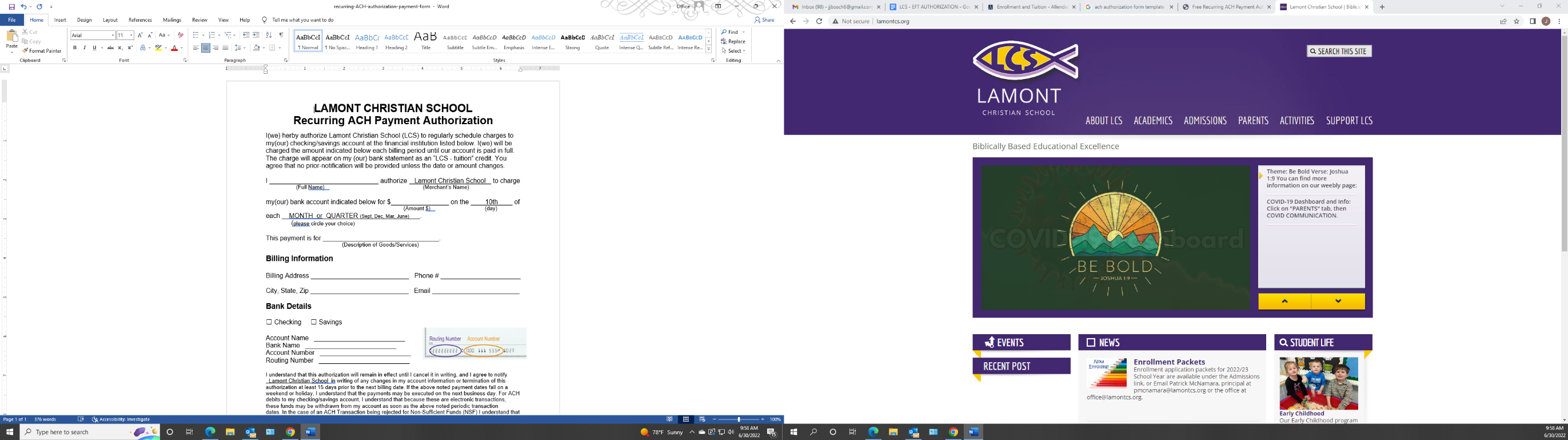 Recurring ACH Payment AuthorizationI herby authorize Lamont Christian School (LCS) to regularly schedule charges to my checking/savings account at the financial institution listed below. I will be charged the amount indicated below each billing period until our account is paid in full. The charge will appear on my bank statement as an “LCS - tuition” credit. You agree that no prior notification will be provided unless the date or amount changes. I ______________________________ authorize    Lamont Christian School    to charge                     (Full Name)                                                                 (Merchant’s Name)my bank account indicated below for $________________ on the     10th      of each                                                                                      (Amount $)                         (day) MONTH (Aug thru July)  or  QUARTER (Sept, Dec, Mar, June).              (please circle your choice)This payment is for ________________________________.                                          (Description of Goods/Services)Billing InformationBilling Address ___________________________   Phone # ______________________City, State, Zip ___________________________   Email ________________________	Bank Details                ☐ Checking     ☐ Savings Account Name   _________________________Bank Name   _________________________Account Number   _________________________ 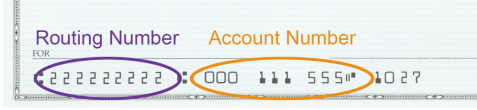 Routing Number   _________________________I understand that this authorization will remain in effect until I cancel it in writing, and I agree to notify Lamont Christian School  in writing of any changes in my account information or termination of this authorization at least 15 days prior to the next billing date. If the above noted payment dates fall on a weekend or holiday, I understand that the payments may be executed on the next business day. For ACH debits to my checking/savings account, I understand that because these are electronic transactions, these funds may be withdrawn from my account as soon as the above noted periodic transaction dates. In the case of an ACH Transaction being rejected for Non-Sufficient Funds (NSF) I understand that Lamont Christian School may at its discretion attempt to process the charge again within 30 days and agree to an additional $35.00 charge for each attempt returned NSF which will be initiated as a separate transaction from the authorized recurring payment. I acknowledge that the origination of ACH transactions to my account must comply with the provisions of U.S. law. I certify that I am an authorized user of this bank account and will not dispute these scheduled transactions with my bank; so long as the transactions correspond to the terms indicated in this authorization form. SIGNATURE ___________________________           DATE _____________________                             (Account Holder’s Signature)